МИНИСТЕРСТВО СЕЛЬСКОГО ХОЗЯЙСТВАРОССИЙСКОЙ ФЕДЕРАЦИИДЕПАРТАМЕНТ РАСТЕНИЕВОДСТВА, МЕХАНИЗАЦИИ, ХИМИЗАЦИИ И ЗАЩИТЫ РАСТЕНИЙА Л Т А Й С К А ЯГОСУДАРСТВЕННАЯ ЗОНАЛЬНАЯ МАШИНОИСПЫТАТЕЛЬНАЯСТАНЦИЯОТЧЕТ № 01-31-20 (2010024)от 29 июля2020 годао результатах обследования машин для обработки почвы, внесения удобрений, посева и защиты растений в хозяйствах зоны деятельности МИСс. Поспелиха, 2020гС О Д Е Р Ж А Н И ЕСтр.Таблица 1 – Перечень обследованных машин	3Таблица 2- Сведения об обследованных машинах	19Таблица 3 - Перечень недостатков, выявленных в период  сборки (досборки) и обкатки машин	22Таблица 4 – Показатели безотказности по обследованным машинам	25ЗАКЛЮЧЕНИЕ ПО РЕЗУЛЬТАТАМ ОБСЛЕДОВАНИЯ	27Приложение А Перечень отказов и повреждений за период обследования	39Таблица 1 – Перечень обследованных машинОкончание таблицы 1Период обследования с 08 по 15 июля .Согласногосударственногозадания№ 082-00239-20-00 на  "Проведение работ по информационно-аналитическому обеспечению в рамках государственной аграрной политики" ФГБУ "Алтайская МИС" провела обследование машин для обработки почвы, внесения удобрений, посева и защиты растений.Все машины поступили в хозяйства в 2019 и 2020гг.Техника доставлялась самовывозом или транспортом поставщика. Машины приобретены как за счёт собственных средств,таки за счет использования кредитов и в лизинг. Досборка и наладка практически всех машин,проводилась специалистами сервисныхслужб поставщиков, некоторых силами хозяйств.Отказы машин устранялись поставщиками по договорам гарантийного обслуживания техники, а также с использованием собственных ремонтных средств хозяйств.На краевых и районных базах снабжения имеются необходимые запасные части на отечественные и импортные машины по перечню обследованных.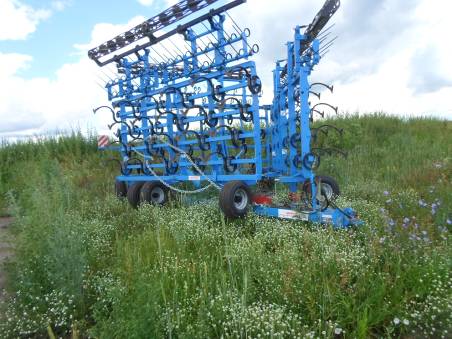 Рисунок 1–Культиватор секционный универсальный КСУ-11втранспортном положении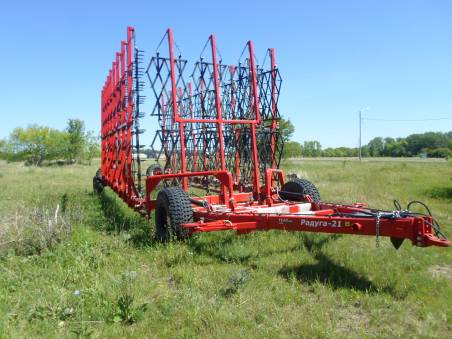 Рисунок 2 - Борона зубовая  прицепная гидрофицированная БЗПГ "Радуга-21 " в транспортном положении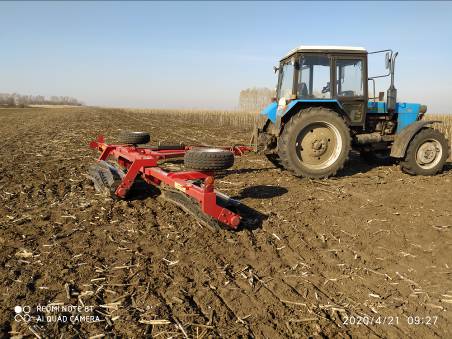 Рисунок 3–Каток-измельчитель-водоналивной КИВ-6 в рабочемположении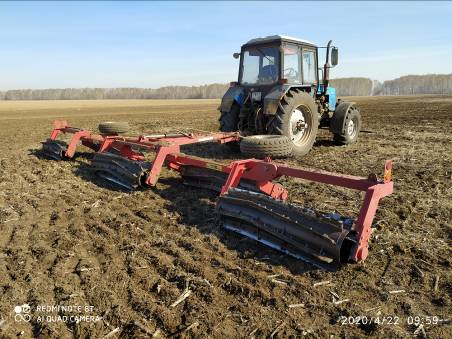 Рисунок 4–Каток-измельчитель-водоналивной КИВ-9 в рабочемположении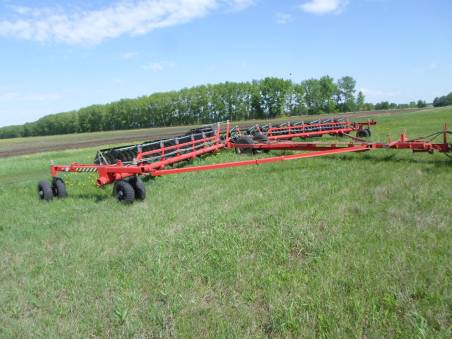 Рисунок 5–Лущильник дисковый гидрофицированный ЛДГ-10в рабочем положении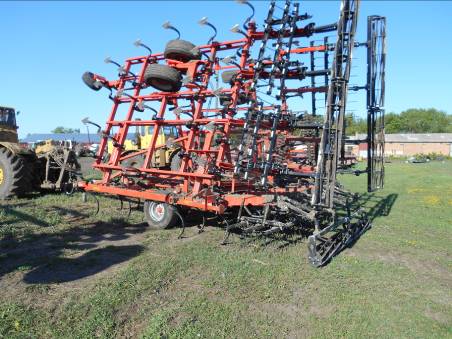 Рисунок 6–Культиватор FRC 5635-34 в транспортном положении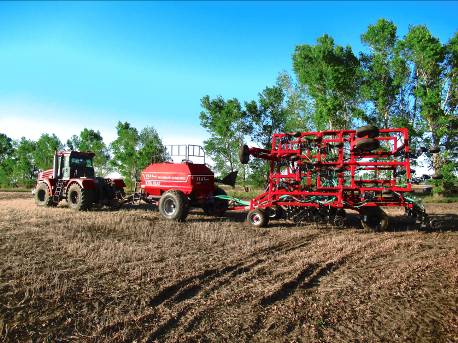 Рисунок 7–Комбинированный посевной комплекс КПК-850МБ в транспортном положении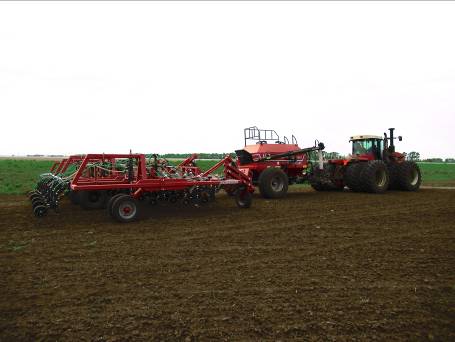 Рисунок 8–Комбинированный посевной комплекс КПК-990АП в рабочем положении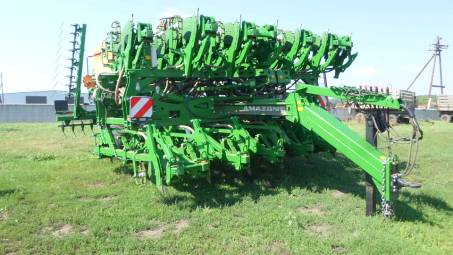 Рисунок 9–Сеялка зерновая Primerа DMC-9000 в транспортном положении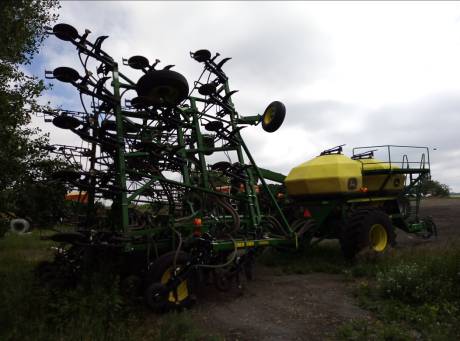 Рисунок 10–Посевной комплексJohnDeere 1870 в транспортном положении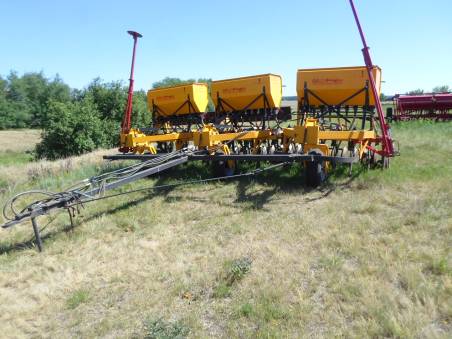 Рисунок 11–Агрегат из трех сеялок-культиваторовСКП-2,1Б втранспортномположении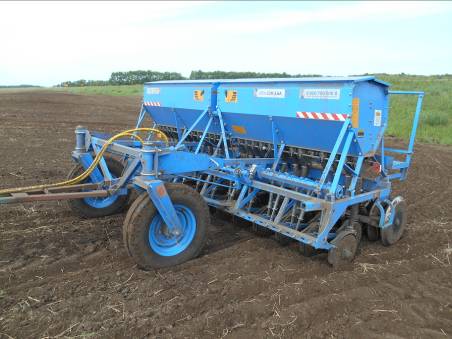 Рисунок 12–Сеялка зерновая прессовая СЗП-3,6А в рабочем положении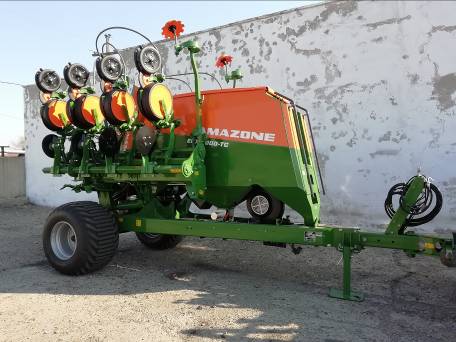 Рисунок 13-Сеялка точного высева EDX 6000-ТС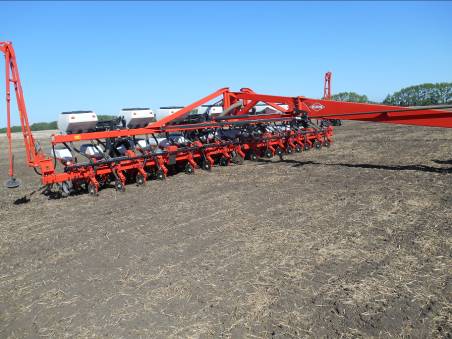 Рисунок 14– Сеялка точного высева MAXIMA 2TRSвтранспортном положении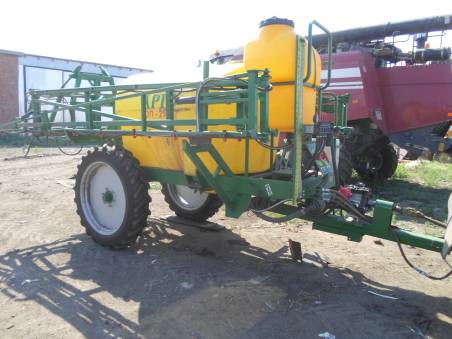 Рисунок 15– Опрыскиватель прицепной ОП-2500 в транспортномположении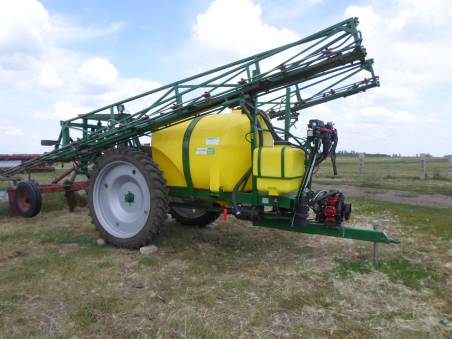 Рисунок 16–Опрыскиватель полуприцепной штанговый ОПГ-2500 24МК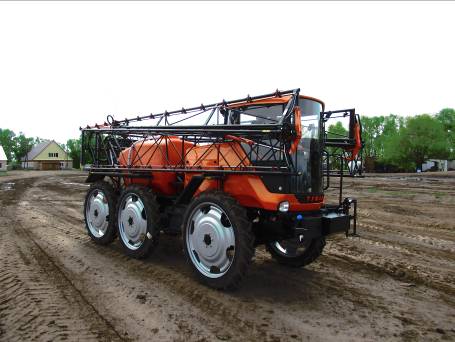 Рисунок 17–Опрыскиватель-разбрасыватель самоходный "Туман-3"в транспортном положении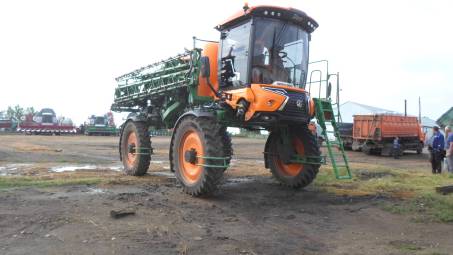 Рисунок 18–Самоходный опрыскиватель IMPERADOR-4000в транспортном положении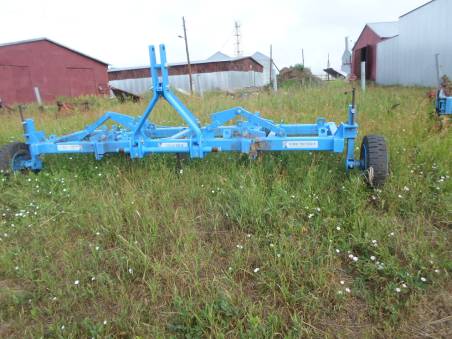 Рисунок 19–Плоскорез-глубокорыхлитель ПГ-5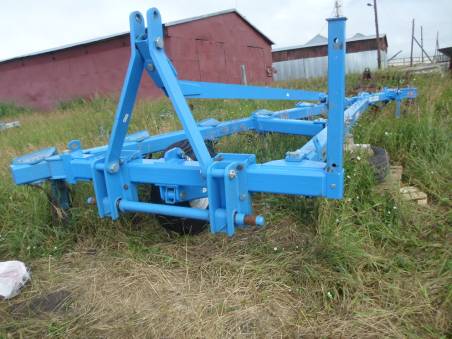 Рисунок 20–Плуг навесной ПЛН8×40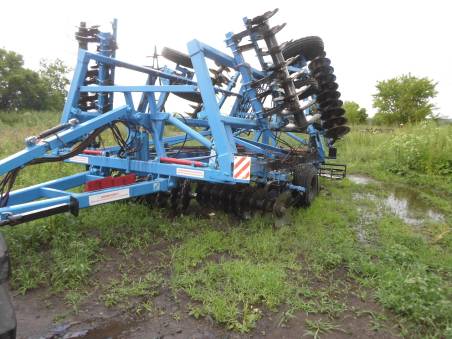 Рисунок21–Борона дисковая тяжелая БДП-7,62 "Звезда"в транспортном положении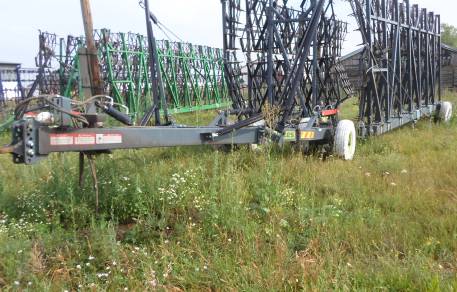 Рисунок 22–Агрегат гидрофицированный складывающийся универсальныйАГС-18-2У.М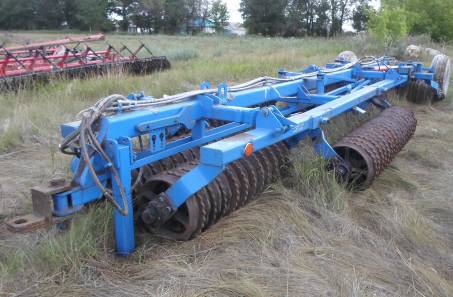 Рисунок 23 –Каток зубчато-кольчатый КЗК-12,5 в транспортномположении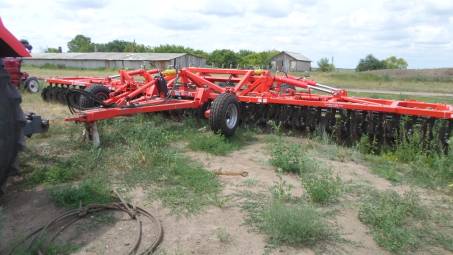 Рисунок24 - Борона дисковая модернизированная БДМ-10 2ПК врабочем положении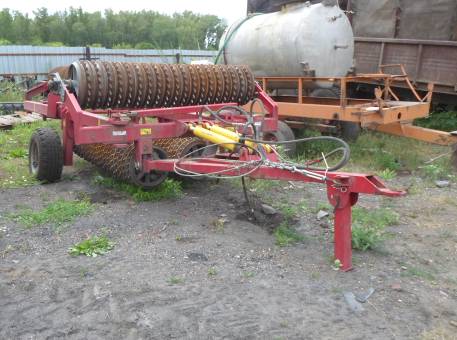 Рисунок  25 - Каток кольчато-зубчатыйККЗ-9,2 в транспортномположении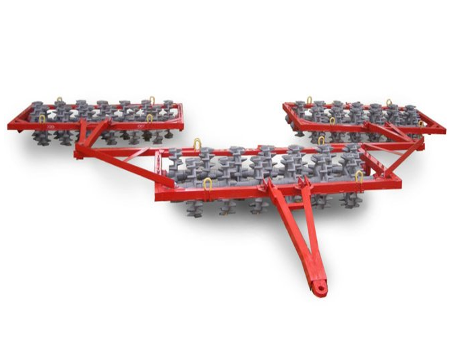 Рисунок  26 - Каток кольчато-шпоровый 3ККШ-6 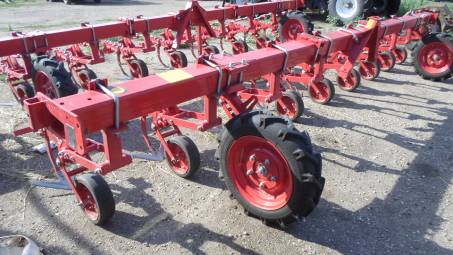 Рисунок  27 - Культиватор междурядный навесной КРН-5,6Гв положении храненияТаблица 2- Сведения об обследованных машинахТаблица 3 - Перечень недостатков, выявленных в период 
сборки (досборки) и обкатки машин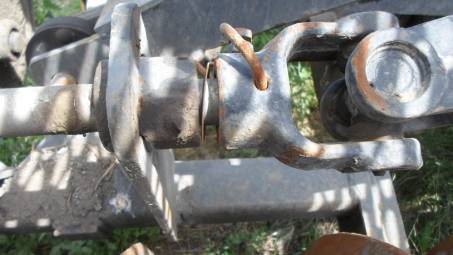 Рисунок 28 –Карданный вал привода высевающего аппарата сеялки СЗП-3,6А (по стрелке - самодельный шплинт)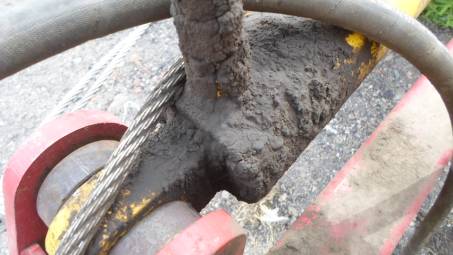 Рисунок29- Подтекание масла  в штуцере гидроцилиндра катка ККЗ-9,2 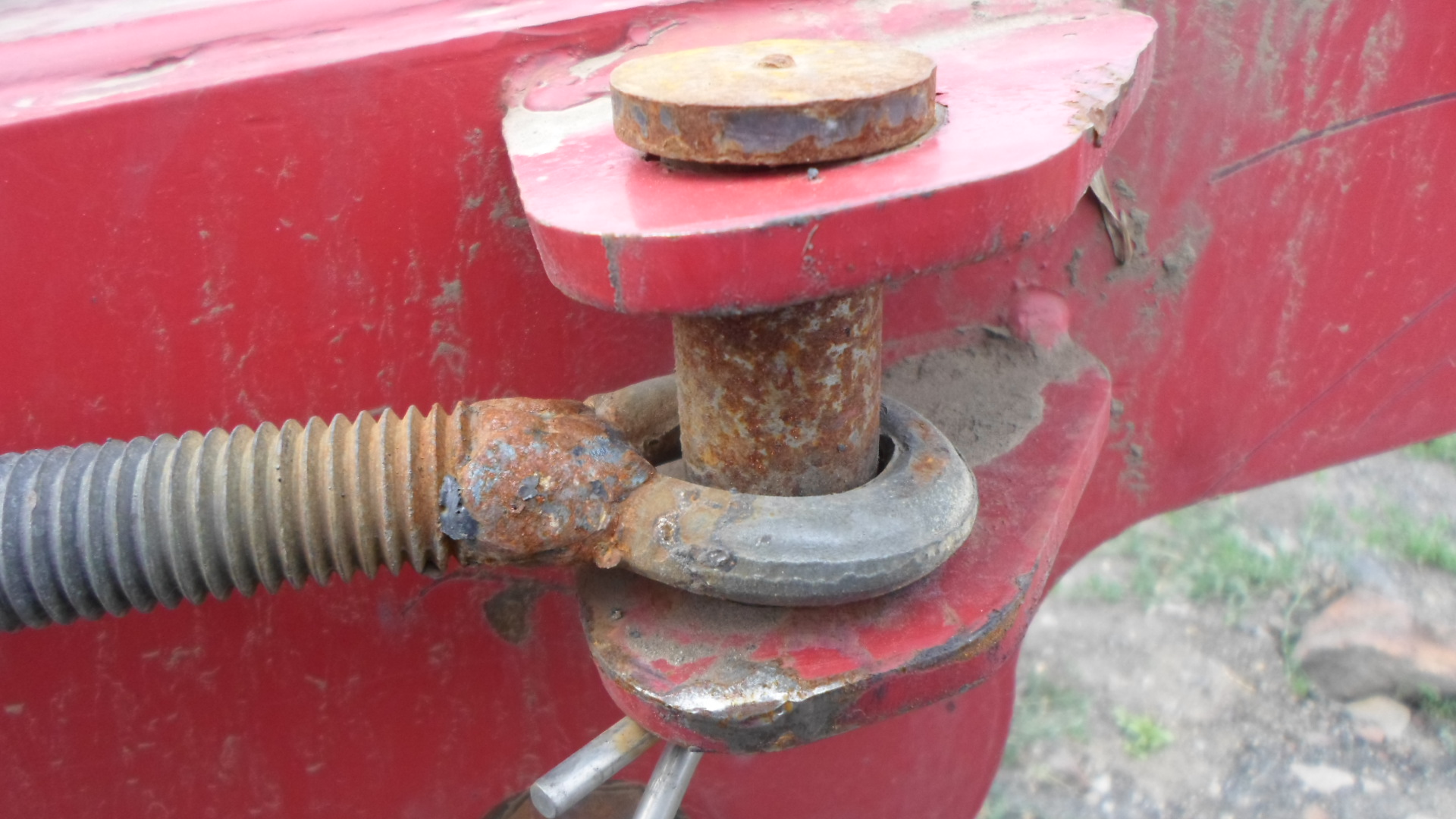 Рисунок29 -Крепежные детали катка 3ККШ-6 покрыты ржавчиной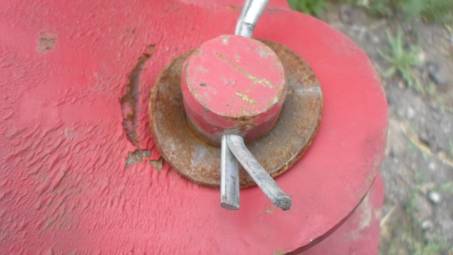 Рисунок  30 – Шайбы  в шарнирных соединениях катка 3ККШ-6  деформированы, со следамикоррозииТаблица 4 – Показатели безотказности по обследованным машинамОкончание таблицы 4*Нормативы наработки на отказ IIгр. сложности по СТО АИСТ 4.6-2018, СТО АИСТ 5.6-2018, СТО АИСТ 6.3-2018.ЗАКЛЮЧЕНИЕ ПО РЕЗУЛЬТАТАМ ОБСЛЕДОВАНИЯОбследование проведено в период с 08 по 15июля  в шести районах Алтайского края.Машины приобретались хозяйствами в торгово-снабженческих организациях г.Барнаула, на предприятиях г. Барнаула и Рубцовска, а так жедоставлялись по заявкам потребителей непосредственно автотранспортом с завода-изготовителя.Культиватор секционный универсальный КСУ–11Обследовано четыре образца.Машины комплектны. Поступили автотранспортом завода-изготовителя в полуразобранном виде. С ними представлен полный комплект технической документации. Сборку и запуск в работу трёх культиваторов производили представители сервисной службы изготовителя. В СПК "Бурановское" сборку и запуск в работу производили самостоятельно.Трудоемкость досборки  составила около 20 чел-ч.Использовались в агрегате с тракторами типа К-701, К-744 на предпосевной обработке почвы. Средняя наработка за это время составила 116,3 ч (). На двух культиваторах были заменены лапы при наработке18- на лапу (при норме по ОСТ 23.2.164-87- на лапу). Среднее количество отказов - 0,75, т.е. наработка на отказ составила 155ч, что выше норматива-100 ч.Специалисты хозяйств отмечают хорошие качество выполнения технологического процесса,особенно устойчивость глубины хода.Из недостатков отмечают нагребание почвы зубьями борон при большей влажности, по причине "жесткого" крепления зубьев на брусе. Имеет место отслоения липких аппликаций(Рисунок 31)и "выгорание"краски на сигнальных щитках (Рисунок 32).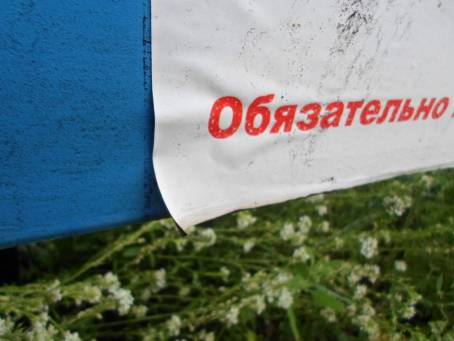 Рисунок 31 - Отслоение липких аппликаций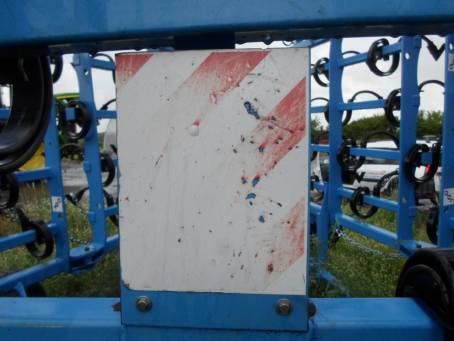 Рисунок 32 - Выгорание краски на сигнальных щитахБорона зубовая прицепная гидрофицированная БЗПГ "Радуга-21"Обследован один образец. Машина комплектна. Поступила автотранспортом изготовителя в разобранном виде.С ней представлен полный комплект технической документации.Сборку и запуск в работу бороны производили представители сервисной службы изготовителя.Трудоемкость сборки составила около 30 чел-ч. Был заключен договор на сервисное обслуживание.Использовалась в агрегате с трактором Т-150К на ранневесенней обработке почвы. Наработка бороны за весенний период составила 40 ч (). Отказов не было.Специалисты хозяйства отмечают удовлетворительные качество выполнения технологического процесса. Имеются следующие замечания;-нет необходимости установки домкрата на прицепе, т.к."реакция"от прицепа направлена вверх при его установке в отцепленном состоянии;-затруднен процесс перевода из рабочего положения в транспортное (установка транспортной распорки-по времени до 0,25 ч).Каток-измельчитель водоналивной КИВ-6Обследовано два образца.  Машины комплектны. Поступили автотранспортом хозяйств в собранном виде. Предоставлен полный комплект технической документации. Запуск в работу провели самостоятельно.Использовались в агрегате с трактором МТЗ-82.1 на измельчении пожнивных остатков подсолнечника. Наработка средняя составила 107,5ч (). Отказов за этот период не было.Специалисты отмечают удовлетворительное качество выполнения технологического процесса. Имеется  замечание-наматывание растительных остатков на торцах катков в месте установки валов в подшипниковых опорах.Каток-измельчитель водоналивной КИВ-9Обследован один образец. Машина комплектна.  Поступила автотранспортом хозяйства в собранном виде. Представлен полный комплект технической документации. Запуск в работу провели самостоятельно.Использовался в агрегате с трактором МТЗ.1221 на измельчении пожнивных остатков подсолнечника. Наработка составила 80 ч (). Отказов за этот период не было.Специалисты хозяйства отмечают удовлетворительное качество выполнения технологического процесса. Имеется одно замечание-наматывание растительных остатков на торцах катков в местеустановки валов в подшипниковых опорах (Рисунок 33).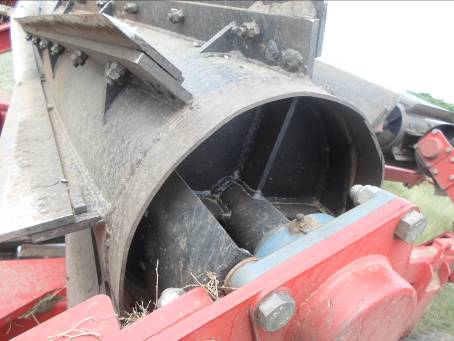 Рисунок 33 –Место наматывания растительных остатковЛущильник дисковый гидрофицированный ЛДГ-10Обследован один образец. Машина комплектна. Поступила автотранспортом хозяйства в полуразобранном виде. С ней представлен полый пакет технической документации. Досборку и запуск в работу провели самостоятельно. Использовался в агрегате с трактором Т-4А на предпосевной обработке почвы и обработке паров. Наработка за этот период составила 125 ч (). Выявлен один отказ второй группы сложности производственного характера (см.таблицу4). Наработка на отказ составила 125ч, что соответствует нормативу 100ч.В целом хозяйство отмечает положительную работу лущильника.Культиватор FRC 5635-34Обследован один образец. Комплетность полная. Поступил автотранспортом поставщика в полуразобранном виде. С ним представлен полный пакет технической документации. Досборку и запуск в работу культиватора производили представители сервисной службы. Трудоемкость досборки составила порядка25чел.-ч. Договор на сервисное обслуживание заключен. Использовался в агрегате с трактором К-701 на предпосевной обработке под подсолнечник и пшеницу. Наработка составила250 ч (). Отказов на момент обследования не было.Претензий по качеству выполнения технологического процесса, производительности у специалистов и обслуживающего персонала нет.Комбинированный посевной комплекс КПК-850МБОбследован один образец. Машина комплектна. Поступила автотранспортом завода-изготовителя в полуразобранном виде.С ней представлен полный комплект технической документации. Сборку изапуск в работу комплекса производили представители сервиснойслужбы. Был заклечен договор на сервисное обслуживание.Использовался в агрегате с трактором К-744Р2на посеве овса и пшеницы.Наработка за это времясоставила 140 ч (). Выявлен один отказ второй группы сложности производственного характера. Наработка на отказ составила 140ч, что соответствует нормативу 100ч и выше этого показателя по результатам обследования 2019г. - 65ч.Специалисты хозяйства отмечаютудовлетворительное качество выполнения технологического процесса.Комбинированный посевной комплекс КПК-990АПОбследован один образец. Машина комплектна. Поступила в полусобранном виде автотранспортом завода-изготовителя.Досборка проводилась с участием представителей поставщика,затраченооколо 30 чел-ч. Техническое описание и инструкция по эксплуатации достаточно освещает все вопросы использования машины по назначению.Запуск в работу произвели представители сервисной службы изготовителя.Использовалсякомплекс в агрегате с трактором Versatile-2375 на посеве ячменя,овса и пшеницы. Наработка составила 110 ч () Отказов за этот период не выявлено.Претензий по качеству выполнения технологического процесса, производительности у специалистов и обслуживающего персонала нет.Сеялка PrimeraDMC 9000Обследованодва образца. Представлены торговым домом "Комплекс-Агро" г.Барнаулв полусобранном виде. Досборку и запуск в эксплуатацию производили представители торгового дома.Трудоёмкость досборки составила около20 чел-ч. Недостатков по качеству изготовления, эксплуатационной документации не выявлено. Машины представлены без загрузочного шнека (по договору с хозяйствами). На однойсеялке был смонтирован шнек со списанного посевного комплекса "Кузбасс", другой заправляли автозагрузчиком. Заключены договора на сервисное обслуживание.Использовались в агрегате с тракторамиК-744Р2 и К-744Р4 на посеве гороха, гречихи, пшеницы и других культур.Средняя наработка составила 92,5ч (). За это время выявлен один отказ предположительно производственного характера, который в настоящее время не устранен.Средняя наработка на отказ составила 185ч, чтовыше норматива–100ч, но ниже этого показателя по результатам обследования 2019г. – 235ч, вследствие большей наработки на момент обследования в прошлом году - 117,5ч (1140га).По качеству выполнения технологического процесса у специалистов и технического персонала хозяйства отзывы толькоположительные. Многие хозяйства желают приобрести данную сеялку.Посевной комплексJohnDeere1870Обследован один образец. Комплекс комплектен. Поступил в разобранном виде, на досборку затрачено около 30 чел-ч. Досборку и запуск в работу производили специалисты сервисной службы. С машиной представлен полный комплект технической документации.Недостатков по качеству изготовления не выявлено.Использовалась в агрегате с трактором CASE 500 на посеве чечевицы, гороха,сои и пшеницы.Отказов по машине не выявлено, наработка на отказ составила более 138 ч при наработке в физических единицах .Претензий по качеству выполнения технологического процесса, производительности, удобству работы у специалистов и технического персонала хозяйства нет.Комплекс пользуется у хозяйства спросом.Сеялка-культиватор СКП-2,1БОбследовано три образца. Все комплектны. Поступили практически в собранном виде автотранспортом завода-изготовителя из г.Омска. На досборку(установку колес и прицепа) ушло порядка 2 чел-ч. Недостатков по качеству изготовления не выявлено;замечаний по полноте и качеству, представленной документации нет.Использовалась в составе посевного агрегата (из трех сеялок) с трактором К-730.Наработка составила 120 ч (). Выявлен один отказ второй группы сложности производственного характера.Данные сеялки до сих пор пользуются спросом у хозяйств из-за их небольшой стоимости по сравнению с посевными комплексами.Отзывы в хозяйствах положительные.Сеялка зернотуковая прессовая СЗП-3,6АОбследованочетыре образца.Сеялки представлены заводом-изготовителем практически в сборе (со снятыми колесами и прицепом). Машины комплектны, документация представлена в полном объеме.Две сеялки использовалась в составе посевного комплекса (из двух сеялок и культиватора) в агрегатах с трактором К-701 на посеве яровых культур, а две по отдельности в  агрегате с тракторами Т-150К.Выявлен один недостаток: неплотное прилегание крышек зернотуковых ящиков к бункерам(Рисунок 34) после их деформации при задевании крышек соседних сеялок в агрегате во время посеве на неровных участках (ложбинах). Средняя наработка составила 101,2 ч (). За это время было выявлено три отказа второй группы сложности, два из которых конструкционного характера, один производственного. Наработка на отказ составила 134,9ч, что соответствует нормативу - 100ч. По сравнению с прошлогодними данными надежность сеялки снизилась – в 2019г. отказов отмечено не было. В хозяйствахданные сеялки пользуются спросом.По качеству выполнения технологического процесса(по компактности заделки семян,устойчивости глубиныхода рабочих органов) замечаний нет.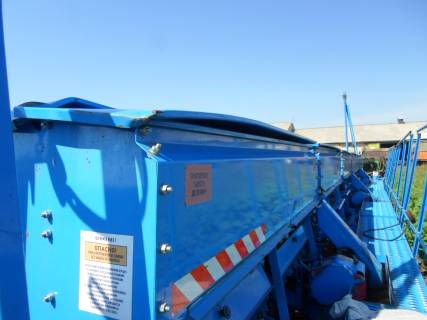 Рисунок 34 - Деформация крышек зернотуковых ящиковПневматическая сеялка точного высева EDX 6000-TCОбследован один образец.Сеялка комплектна. Поступила практически в собранном видеавтотранспортомпоставщика.Техническое описание и инструкция по эксплуатации достаточно полно освещает все вопросы использования машины по назначению.Недостатков по качеству изготовления не выявлено.Использовалась в агрегате с трактором К-730 напосеве подсолнечника.Наработка составила 174 ч ().Отказов за этот период не было.Претензий по качеству выполнения технологического процесса, производительности, удобству работы с сеялкой в хозяйстве нет.Сеялка точного высева KUHNMAXIMA 2TRSОбследован один образец.Сеялкакомплектна. Поступилапрактически в собранном виде автотранспортом поставщикаДосборка и ввод в эксплуатацию провела сервисная служба. Трудоемкость составила примерно-2чел-ч.Недостатков по качеству изготовления не выявлено, замечаний по полноте и качеству представленной документации нет.Использовалась в агрегате с тракторомJohnDeereG35Bна посеве подсолнечника.Наработка составила около 210 ч (). Отказов не было.Отзывы в хозяйствах положительные. Претензий по качеству выполнения технологического процесса, компактности заделки, прямолинейности нетОпрыскиватель ОП-2500Обследован один образец.Поступил в хозяйство автомобильным транспортом практически в собранном виде (со снятыми колесами).Недостатков по качеству изготовления не выявлено. Техническая документация представлена полностью. Запуск в работу производили своими силамибез затруднений.Наработка составила 100 ч (.). Отказов не было.Отзывы о работе опрыскивателя в хозяйстве положительные. Используется опрыскиватель в небольших хозяйствах и у фермеров.Опрыскиватель ОПГ-2500 24МКОбследовано один образец. Поступил в хозяйство автомобильным транспортом изготовителяпрактически в собранном виде (со снятыми колесами).Недостатков по качеству изготовления не выявлено. Техническая документация представлена полностью.  Запуск в работу проводили дилеры. Агрегатировался с трактором МТЗ-82.Наработка за этот период составила 200 ч ().Отказов по машине не выявлено. Наработка на отказ составила более 200 ч, при наработке в физических единицах ,что выше норматива.Отзыв о работе данного хозяйства положительные, как по качеству выполнения технологического процесса, так и по надежности, условиям труда и стоимости.Опрыскиватель- разбрасыватель самоходный Туман-3Обследованодин образец. Поступил в хозяйство в собранном виде (со снятыми колесами) автомобильным транспортом поставщика. Досборку наладку и запуск в работу произвели представители поставщика.Замечаний по техдокументации нет.Использовалсяна опрыскивание до посевов,по посевам, так же корневой подкормкой.Наработка составила 180 ч ().Выявленотриотказа второй группы сложности, два из которых конструкционного характера, один производственного. Наработка на отказ составила 60 ч (), что ниже норматива - 100 ч.Замечаний по выполнению технологического процессанет.Самоходный опрыскиватель IMPERADOR - 4000Обследованотри образца.Машины комплектны.Поступили практически в собранном виде автотранспортомзавода-изготовителя.Досборку,наладку и запуск в работу провели представители поставщика.Трудоемкость при этом составила около 10чел-ч. Документация представлена ввиде руководства по эксплуатации. Использовалисьна опрыскивании посевов пшеницы, ячменя и других культур.Средняя наработка на момент обследования составила 172ч ().Выявленодин отказ второй группы сложности производственного характера. Наработка на отказ составила 521,2 ч или  в физических единицах, что гораздо больше норматива на данный тип машин.Отзывы в хозяйствах по качеству выполнения технологического процесса опрыскивателемтолько положительные.Плоскорез-глубокорыхлитель ПГ-5Обследован один образец. Поступил в полусобраннном виде в количестве трех упаковочных мест-две боковые рамы и центральная.Трудоёмкость досборки с участием представителя завода составила 5 чел-ч. По качеству изготовления недостатков нет. Документация в полном объеме. Использовалась в агрегате с тракторами К-744Р3 на глубокой перепашке паров и вспашкезяби. Наработка на момент обследования составила 200 ч (). Отказов не было, т.е. надежность плоскореза высокая.По качеству выполнения технологического процесса отзывы в хозяйствеположительные.Плуг навесной ПЛН-8×40Обследован один образец. Поступил с завода-изготовителя автотранспортомв полусобраннном виде. Трудоёмкость досборки, с участием представителейзавода составила 8 чел-ч. Недостатков по качеству изготовления не выявлено.Документация согласно упаковочной ведомости.Использовался в агрегате с трактором К-701 на вспашке зябипод посев подсолнечника.Наработка на момент обследования составила 200ч ().За это время выявлено три отказа второй группы сложности,два из которых конструкционного характера, один производственного. Наработка на отказ составила 67 ч (), по нормативу 100ч, т.е. надежность плуга низкая.По качеству выполнения технологического процесса плуг соответствует требованиям технической документации.Борона дисковая тяжелая БДП-7,62 "Звезда"Обследовано один образец.Поступила в разобранном виде автотранспортом хозяйства. Досборка осуществлялась сервисной службой изготовителя. При досборке и обкатке замечаний не выявлено.Использовались в агрегате с тракторами К-701 на предпосевной обработке почвы.Наработка на момент обследования составила  40 ч (), чего недостаточно для оценки надежности машины.Претензий по качеству выполнения технологического процесса, производительности, удобству работы у специалистов и технического персонала хозяйства нет.Агрегат гидрофицированныйскладывающиеся АГС-18-2У.МОбследован один образец. Поступил в разобранном виде автотранспортом завода-изготовителя.Досборка осуществлялась сервисной службой, при этом трудоемкость составила около 20 чел-ч.По качеству изготовления, представленной эксплуатационной документации недостатков не выявлено.Использовалась в агрегате с трактором К-730на ранневесенней обработке почвы.Наработка составила всего 25 ч (), чего недостаточно для оценки надежности машины. Отказов  за отмеченный период не выявлено.Отзывы в хозяйстве по агрегату положительные.Каток зубчато-кольчатый КЗК-12,5Обследован один образец. Поступил в разобранном виде автотранспортом поставщика. Досборка осуществлялась самостоятельнои затруднений не вызывала.Трудоемкость досборки составила около 30 чел-ч. По качеству изготовления замечаний нет.Агрегатировалсяс трактором МТЗ-1221 на послепосевной прикатывании почвы с общейнаработкой 70ч (), чего недостаточно для оценки надежности машины.Отказов  за отмеченный период не выявлено.Претензий по качеству выполнения технологического процесса, производительности, удобству работы с катком в хозяйстве нет.Борона дисковая модернизированнаяБДМ-102ПКОбследован один образец.Поступила в разобранном виде автотранспортном хозяйства. Досборка проведена механизаторами.С машиной представлен полный комплект технической документации.Недостатков по качеству изготовления не выявлено.Агрегатировалась с трактором К-744Р4на предпосевной  обработке почвы.Наработка на момент обследования составила 45 ч ().Выявлен один отказ второй группы сложности производственного характера.У механизаторов имеются следующие замечания:-не предусмотрена установка фиксатора на штоке гидроцилиндра при переводе бороны в транспортном положении, (Рисунок 35), т.е. производить очистку,ТО или ремонт небезопасно;-набивание почвы с растительными остатками между дисками и кронштейнами крепления катков (Рисунок 36);-при ослаблении момента затяжки болтов стремянок крепления катковк поводкам, происходит их сдвиг. В хозяйстве на раме по месту установки кронштейнов приварены пластины (Рисунок 36).По качеству выполнения техпроцесса замечаний нет.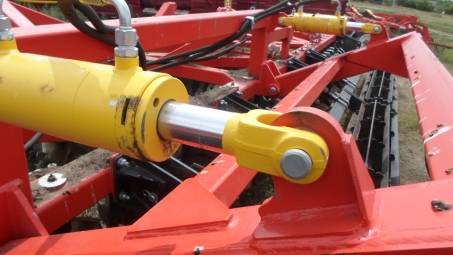 Рисунок 35 - Не предусмотрен фиксатор на штоке гидроцилиндра подъема бороны в транспортном положении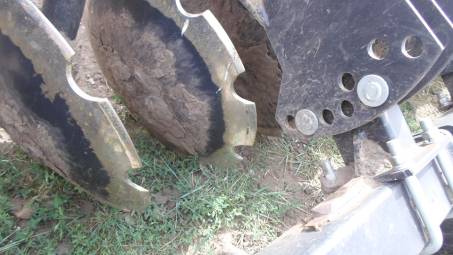 Рисунок 36 - Рабочие органы бороны БДМ-10 2ПК, по стрелкам:а - место набивание почвы с растительными остаткамимеждудисками и кронштейном крепления катка;б – дополнительно приваренная пластинаКаток кольчато-зубчатый ККЗ-9,2Обследован один образецкатка. Доставлен автотранспортом хозяйстваиз г. Барнаул в полусобранном виде. Трудоемкость досборки составила 8чел.-ч. Недостатков по качеству изготовления, представленной эксплуатационной документации не выявлено.Использовалась с тракторомJohnDeereG35B на послепосевном прикатывании почвыиз-под подсолнечника.Наработка составила 60 ч (),что ниже норматива -100 ч вследствие недостаточной наработки,заэто время произошло два отказа второй группы сложности производственного характера. Так же наблюдалось начало износа втулки прицепной петли (Рисунок 37) и пальца шарнирного соединения продольного левого бруса с передним поперечным (Рисунок 38).Претензий по качеству выполнения технологического процесса, производительности, удобству работы с каткомв хозяйстве нет.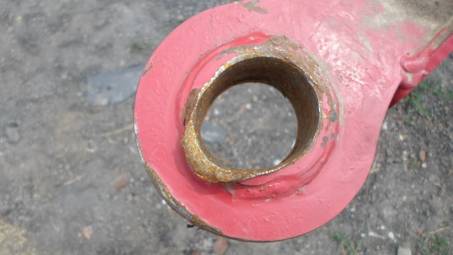 Рисунок 37 - Состояние прицепной скобы (начало износа)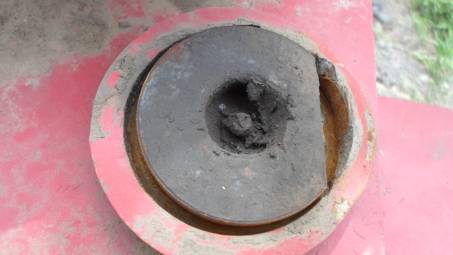 Рисунок 38 - Состояние пальца шарнирного соединения продольного левого бруса рамы  с передним поперечнымКаток кольчато-шпоровый 3ККШ-6Обследован один образецкатка.Доставленавтотранспортом хозяйства в разобранном виде. Досборка проведена силами хозяйств без затруднений. Трудоемкость досборки составила около 12чел-ч.С машиной представлен полный комплект технической документации.Использовалась с трактором МТЗ-82 на послепосевном прикатывании  почвы.Наработка составила 10 ч (30га). За данный период  произошло три отказа второй группы сложности производственного характера.Отсюда следует,что надежность катка очень низкая. Кроме того было выявленоследующее: диаметр вала катков, а диаметр отверстий самих катков- и нет мест смазки  подшипников.Замечаний по качеству выполнения технологического процесса у специалистов и технического персонала хозяйства при данной наработке не сложились.Культиватор междурядный КРН-5,6ГОбследованодва образца. Доставленысамовывозом cООО"Агроцентр" г. Барнаул практически в собранном виде. Документация имеется.Запуск в работу осуществлялся самостоятельно,без затруднений.Агрегатировались с тракторами МТЗ-82.1 на междурядной обработке подсолнечника.Наработка на момент обследования составила 107,5ч().Отказов за этот период не было.Замечаний по качеству выполнения технологического процесса у специалистов хозяйства нет.ВЫВОДЫ И ПРЕДЛОЖЕНИЯПри обследовании машин для обработки почвы, посева и защиты растений выявлено:- все машины вписываются в технологию сельскохозяйственного производства;- отзывы специалистов и механизаторов о работе машин в основном положительные.Предложения заводам-изготовителям:АО "АНИТИМ. г.Барнаул:-повысить износостойкость лап рабочих органов культиватора КСУ-11;ООО"Агроцентр", г. Барнаул:- повысить качество сварных швов при изготовлении лущильниковЛДГ-10; -усилить входной контроль при комплектовании подшипникамипосевных комплексов КПК - 850МБ;АО "Евротехника", г. Самара:-повысить качество изготовления прикатывающих катковсеялкиPrimeraDMC- 9000;ООО "Сибзавод-Агро", г.Омск:-повысить входной контроль при комплектовании гидроцилиндрамисеялок СКП-2,1Б.ЗАО"РЗЗ ", г.Рубцовск Алтайский край:- повысить износостойкостькатушек туковых высевающих аппаратовсеялкиСЗП-3,6А;- повысить входнойконтроль за качеством комплектации подшипникамисеялкиСЗП-3,6А;-повысить износостойкость лемехов плуга ПЛН -8×40;-повысить входной контроль за качеством комплектации болтами крепления корпусов плуга ПЛН- 8×40 к державкам;- доработать конструкцию консоли крепления опорных колес к раме плуга 
ПЛН-8×40.ООО "Пегас-Агро", Самарская обл., г.Стройкерамика:-предусмотреть установку предохранительного устройства на штанги распылителейсамоходногоопрыскивателяТуман-3;- повысить качество сварных соединенийкапота двигателяопрыскивателя Туман-3;-повысить входной контроль за качеством комплектации амортизаторами ходовой частиопрыскивателя Туман-3;Компания "Stara",  Бразилия:- повысить входной контроль при  комплектовании гидроцилиндрами штанг опрыскивателя IMPERADOR– 4000.ООО"Автотехпласт", г Набережные Челны:-усилить входной контроль за качеством болтов крепления рамных конструкций бороны БДМ-10 2ПК;ООО "Завод Автотехнологий",Волгоградская обл.:- усилить входной контроль при комплектовании гидроцилиндрами катка ККЗ-9,2;- повысить качество сварных швовкатка ККЗ-9,2;ООО ПО "Бежецксельмаш", г Бежецк:-повысить качество изготовления колец кольчато-шпоровых, валов рабочих секций,рамыкатка 3ККШ-6;-повысить качество сварных соединенийкатка 3ККШ-6;Предложения потребителям:-все обследованные марки машин вписываются в технологию производства сельскохозяйственных культур и возможно их применение по назначению в соответствии с рекомендациями изготовителей в условиях зоны деятельности МИС;- обращаться за консультацией наАлтайскую МИС по вопросам приобретения и эксплуатации сельскохозяйственной техники.Директор							А.А. БодрызловГлавный инженер						В.Г. ОбыскаловЗаведующий КИЛ						А.А. БерезовиковНачальник отделаиспытаний с/х машин					С.М.ГаланцевВедущий инженер						В.Ф. АртюковПриложение А
Перечень отказов и повреждений за период обследованияПродолжение приложения А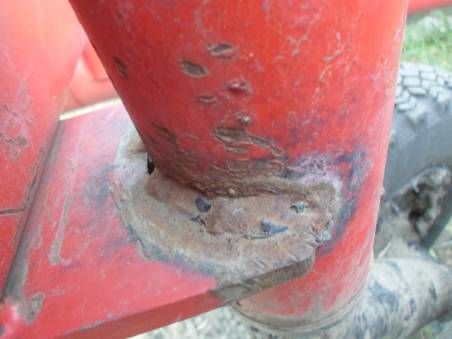 Рисунок 39 - Втулка оси заднего самоустанавливающегося  опорногоколеса лущильника ЛДГ-10 (по стрелке – место обрыва от каретки по сварному соединению после восстановления)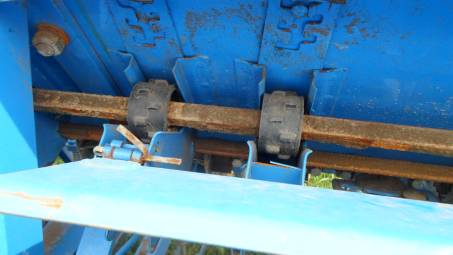 Рисунок 40 - Износ штифтов катушек туковысевающих аппаратов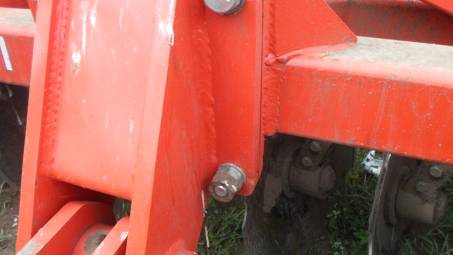 Рисунок 41 - Вновь замененные болты крепления прицепа к рамебороны БДМ-10 2ПК в процессе эксплуатации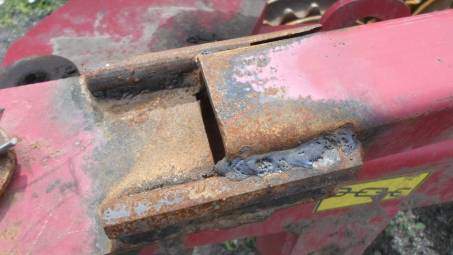 Рисунок 42- Транспортная тяга, восстановленная послеобрыва по сварке от скобы кронштейна крепления к раме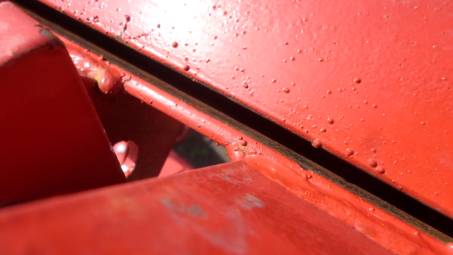 Рисунок 43- Трещина по сварке переднего бруса центральной рамы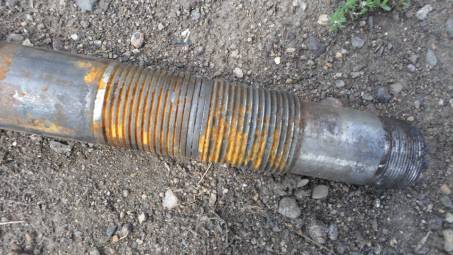 Рисунок 44 - Смятие резьбы на валу правой секции рабочих органов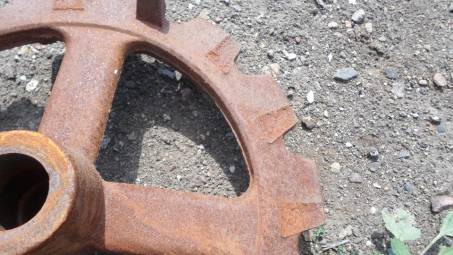 Рисунок 45- Обрыв шпор от основания кольца катков№ группы№ группыНаименованиемашиныМаркаЗавод-изготовительГод выпускаКоличество об-разцов112345611Культиватор секционный универсальныйКСУ-11,(Рисунок 1)АО "АНИТИМ", г.Барнаул2020422Борона зубоваяприцепнаягидрофицированнаяБЗПГ "Радуга-21",  (Рисунок 2)ООО "Агроцентр", г.Барнаул2020133Каток-измельчитель водоналивнойКИВ-6, (Рисунок 3)ООО "Агроцентр", г.Барнаул2019244Каток-измельчитель водоналивнойКИВ-9, (Рисунок 4)ООО "Агроцентр", г.Барнаул2019155Лущильник дисковый гидрофицированныйЛДГ-10,(Рисунок 5)ООО "Агроцентр", г.Барнаул2019166КультиваторFRC 5635-34, (Рисунок 6)Компания , KUHNKrause,США2019177Комбинированный посевной комплексКПК-850МБ, (Рисунок 7)ООО "Агроцентр", г. Барнаул2019188Комбинированный посевной комплексКПК-990АП, (Рисунок 8)ООО "Агроцентр", г.Барнаул2020199Сеялка зерноваяPrimerа DMC-9000, (Рисунок 9)АО "Евротехника", г. Самара20192020111010Посевной комплексJohnDeere1870, (Рисунок 10)Компания , JohnDeere, США202011111Сеялка-культиваторСКП-2,1Б, (Рисунок 11)ООО "Сибзавод-Агро"г. Омск202031212Сеялка зернотуковая прессоваяСЗП-3,6А, (Рисунок 12)ЗАО "Рубцовский завод запасных частей", г. Рубцовск20192020221313Пневматическая сеялка точного высеваEDX 6000-TC, (Рисунок13) Компания AMAZONE, Германия202011414Сеялка точного высеваMAXIMA 2TRS, (Рисунок 14)Компания KUHNSА, Франция202011515Опрыскиватель прицепнойОП-2500, (Рисунок 15)ООО "Казань-Сельмаш", Республика Татарстан202011616Опрыскиватель полуприцепной штанговыйОПГ-2500 24МК, (Рисунок 16)ООО "Агротехгарант", г.Воронеж201911717Опрыскиватель-разбрасыватель самоходныйТуман 3, (Рисунок 17)ООО "Пегас-агро", Самарская обл.2020118Самоходный опрыскивательСамоходный опрыскивательIMPERADOR-4000, (Рисунок 18)Компания "Stara",  Бразилия202031233456619Плоскорез-глубокорыхлительПлоскорез-глубокорыхлительПГ-5,(Рисунок 19)ЗАО "Рубцовский завод запасных частей",г. Рубцовск20192019120Плуг навеснойПлуг навеснойПЛН-8×40, (Рисунок 20)ЗАО "Рубцовский завод запасных частей",г. Рубцовск 20192019121Борона дисковая тяжелаяБорона дисковая тяжелаяБДП-7,62 "Звезда", (Рисунок 21)АО "АНИТИМ", г. Барнаул 20202020122Агрегат гидрофицированный складывающийся универсальныйАгрегат гидрофицированный складывающийся универсальныйАГС-18-2У.М, (Рисунок 22)АО "Алтайский завод с/х машиностроения,г.Барнаул20202020123Каток зубчато-кольчатыйКаток зубчато-кольчатыйКЗК-12,5,(Рисунок 23)ПАО "Умань-ферммаш",Украина20202020124Борона дисковая модернизированнаяБорона дисковая модернизированнаяБДМ-102ПК, (Рисунок 24)ООО "Автотехпласт", г.Набережные Челны20202020125Каток кольчато-зубчатыйКаток кольчато-зубчатыйККЗ-9,2, (Рисунок 25)ООО "Завод автотехнологий ", Волгоградская область20202020126Каток кольчато-шпоровыйКаток кольчато-шпоровый3ККШ-6, (Рисунок 26)ООО ПО "Завод Бежецксельмаш", г. Бежецк20192019127Культиватор междурядный навеснойКультиватор междурядный навеснойКРН-5,6Г, (Рисунок 27)АО "Эльворти", Украина201920202019202011№ груп-пыПорядковый номер в группеЗаводской номерЗаводской номерНаработкаНаработкаЧисло отказов (шт.)Число отказов (шт.)Число отказов (шт.)Число отказов (шт.)Наименование хозяйства, район, область (край)Приобретение машины (завод, АО и т.д.)Приобретение машины (завод, АО и т.д.)Стоимость, руб. (по данным хозяйства)№ груп-пыПорядковый номер в группеЗаводской номерЗаводской номерНаработкаНаработкавсегов т.ч. по группам сложностив т.ч. по группам сложностив т.ч. по группам сложностиНаименование хозяйства, район, область (край)Приобретение машины (завод, АО и т.д.)Приобретение машины (завод, АО и т.д.)Стоимость, руб. (по данным хозяйства)№ груп-пыПорядковый номер в группемашиныдвигателячасгавсегоIIIIIIНаименование хозяйства, район, область (край)100% оплатапо лизингуСтоимость, руб. (по данным хозяйства)12345678910101112131314141165-10012001010СПК "Бурановское", Павловский районСПК "Бурановское", Павловский районАО "АНИТИМ", г. Барнаул1415000--271-16520001010ООО "Логовское ", Первомайский район"ООО "Логовское ", Первомайский район"Тоже-13570001357000373-506000000ООО "Агро-Сфера", Тальменский районООО "Агро-Сфера", Тальменский район"1450000--474-15018001010ГКХ "Ю.А.Бакушкин", Ребрихинский районГКХ "Ю.А.Бакушкин", Ребрихинский район"1500000--21245-406000000ООО "Факел", Новичихинский районООО "Факел", Новичихинский районООО"Агроцентр",г.Барнаул1077000--3144-1005000000ООО "Котляровка", Поспелихинский районООО "Котляровка", Поспелихинский районТо же450210--2391155800000ООО "Вишневское ", Рубцовский районООО "Вишневское ", Рубцовский район"-3200003200004131-804500000ООО "Русское поле", Новичихинский районООО "Русское поле", Новичихинский район"7225000--5182-12511501010ООО "Время", Новичихинский районООО "Время", Новичихинский район"687800--61D562-25020000000ООО "Стиль", Поспелихинский районООО "Стиль", Поспелихинский районООО "Магнум", г.Барнаул-4736450473645071175-14012001010ООО "Вита",Шипуновский районООО "Вита",Шипуновский районООО"Агроцентр", г.Барнаул-665890066589008135-11010000000ФГБУ "Алтайская МИС", Поспелихинский районФГБУ "Алтайская МИС", Поспелихинский районООО "Агроцентр", г.Барнаул-74468007446800916-9511001010СПК "Заветы Ильича ", Поспелихинский районСПК "Заветы Ильича ", Поспелихинский районООО "Комплекс-Агро", г. Барнаул-95700009570000299010000000КФХ "Сибирское", Рубцовский районКФХ "Сибирское", Рубцовский районТо же-93800009380000101770137-13820000000ООО "Котляровка", Поспелихинский районООО "Котляровка", Поспелихинский районООО "Технопрофи",с.Поспелиха14155000--11123707-1202351010ООО "Сибирь",Новичихинский районООО "Сибирь",Новичихинский районООО "Сибзавод-Агро ", г. Омск295000--223708-1202350000ТожеТожеТоже295000--323709-1202350000"""295000--121001097-603000000СПК им "Кирова", Рубцовский районСПК им "Кирова", Рубцовский районЗАО "РЗЗ, г. Рубцовск-5500005500002001098-603000000ТожеТожеТоже-5500005500003001090-1354001010ИП "Куянов А.И.", Поспелихинский районИП "Куянов А.И.", Поспелихинский район"-5500005500004001089-1504502020То жеТо же"-5500005500001311300-17413970000ФГБУ "Алтайская МИС", Поспелихинский районФГБУ "Алтайская МИС", Поспелихинский районООО ТД "Комплекс-Агро", г.Барнаул-97494009749400141М0397-21013000000ООО "Стиль", Поспелихинский районООО "Стиль", Поспелихинский районООО "Магнум", г.Барнаул-10291750102917501516160-10020000000СПК "Им. Кирова",Рубцовский районСПК "Им. Кирова",Рубцовский районООО "КазаньСельмаш",РеспубликаТатарстан"-53000053000016100333-20040000000ИП "Куянов А.И.", Поспелихинский районИП "Куянов А.И.", Поспелихинский районООО "Агротехгарант", г. Воронеж890000--171072037-18063003030ФГБУ "Алтайская МИС",Поспелихинский район ФГБУ "Алтайская МИС",Поспелихинский район ТД "АСМ-Алтай", г. Барнаул-8972500897250018110866-6523000000ООО "Котляровское", Поспелихинский районООО "Котляровское", Поспелихинский районООО "Техпромторг", г.Барнаул-1743300017433000210840300120000000ООО "Вишневское ". Рубцовский районООО "Вишневское ". Рубцовский районТо же-175000001750000031084415060001010ООО "Страна ", Рубцовский районООО "Страна ", Рубцовский район"20417000--191610012-20010000000СПК "Бурановское", Павловский районСПК "Бурановское", Павловский районЗАО "РЗЗ ", г.Рубцовск-437000437000201800006-2006003030ТожеТожеТо же-460100460100211206-402500000ООО "Агро-Сфера ", Тальменский районООО "Агро-Сфера ", Тальменский районАО "АНИТИМ", г. Барнаул2415000--221669-253750000ООО "Вишневское ", Рубцовский районООО "Вишневское ", Рубцовский районАО "Алтайский завод с/х машиностроения",г.Барнаул-13000001300000231217-707300000ООО "Страна ", Рубцовский районООО "Страна ", Рубцовский районООО "Агроцентр", г.Барнаул-8500008500002411193-454001010КФХ "Роговой С.М.", Поспелихинский районКФХ "Роговой С.М.", Поспелихинский районООО "Мигатера", г.Барнаул-150000015000002515027-605002020ООО "Милира", Поспелихинский районООО "Милира", Поспелихинский районФирма "ЛБР-Агромаркет", г.Барнаул-5200005200002615368-10303030ООО "Предгорье",Поспелихинский районООО "Предгорье",Поспелихинский районООО "Агротрак",г.Барнаул-225000225000271441157000000То жеТо жеТо  же-2650002650002211006000000"""-265000265000№ группыВид дефектаНаименование дефекта, недостаткаКол-во случаевПорядковый номер в группеПорядковый номер в группе1-27По упаковкеЗамечаний нет---1По комплектностиНе предоставлены приспособления (чистики)для очистки рабочих органов441, 2, 3, 41-27По качеству технической документацииЗамечаний нет---1-27По удобству сборки (досборки)Замечаний нет---1-11По качеству изготовленияЗамечаний нет---12По качеству изготовленияОтсутствие в комплекте поставки шплинтов стопорения карданного вала с валом привода высевающих аппаратов с обеих сторон (Рисунок 28)223, 413-16По качеству изготовленияЗамечаний нет---17По качеству изготовления-подтекание масла через крышку насоса основной гидросистемы111- отсутствие контакта в электрическом соединителе навигационной системы "ГЛОНАС"111- недостаточный момент затяжки болтов крепления крышки бортового редуктора (средняя ось, правая сторона)11118-24По качеству изготовленияЗамечаний нет---25По качеству изготовленияПодтекание масла в штуцере правого цилиндра подъема рабочих органов каткаККЗ-9,2 из рабочего положения в транспортное (Рисунок 29)11126По качеству изготовленияПрактически все крепежные деталисоединенийкатка 3ККШ-6 покрыты ржавчиной (Рисунок30, 31)11127По качеству изготовленияЗамечаний нет---ПоказательЗначение показателя по:Значение показателя по:Значение показателя по:Значение показателя по:Значение показателя по:Значение показателя по:Значение показателя по:Значение показателя по:Значение показателя по:Значение показателя по:Значение показателя по:Значение показателя по:Значение показателя по:Значение показателя по:Значение показателя по:Значение показателя по:Значение показателя по:Значение показателя по:Значение показателя по:Значение показателя по:ПоказательТУрезультатам обследованиярезультатам обследованиярезультатам обследованиярезультатам обследованиярезультатам обследованиярезультатам обследованиярезультатам обследованиярезультатам обследованиярезультатам обследованиярезультатам обследованиярезультатам обследованиярезультатам обследованиярезультатам обследованиярезультатам обследованиярезультатам обследованиярезультатам обследованиярезультатам обследованиярезультатам обследованиярезультатам обследованияПоказательКСУ-11БЗПГ "Радуга-21"КИВ-6КИВ-9ЛДГ-10Культиватор FRC 5635-34КПК-850МБКПК-850МБКПК-990АПPrimera DMC 9000Primera DMC 9000JohnDeere1870СКП-2,1БСЗП-3,6АСЗП-3,6АEDX 6000-TCKUHN MAXIMA 2TRSОП-2500ОПГ-2500ПоказательКСУ-11БЗПГ "Радуга-21"КИВ-6КИВ-9ЛДГ-10Культиватор FRC 5635-3420192020КПК-990АП20192020JohnDeere1870СКП-2,1Б20192020EDX 6000-TCKUHN MAXIMA 2TRSОП-2500ОПГ-2500123456789101112131415161718192021Количество обследованных образцов-4121111112213441111Средняя наработка: ч-116,340107,580125250130140110117,592,513812065101,2174210100200га-140060054045011502000110012001000114010502000235370362,51397130020004000Среднее количество отказов, 0,75000102100,50,50100,750000в том числе:I гр. сложности-0000001000000000000II гр. сложности-0,75000101100,50,500,3300,750000III гр. сложности-0000000000000000000Наработка на отказ:ч-155Более 40Более 107,5Более 80125Более 25065140Более 110235185Более 138363,6Более 65134,9Более 174 Более 210Более 100Более 200га-1867Более 600Более 540Более 4501150Более 20005501200Более 100022802100Более 2000712Более 370483,3Более 1397Более 1300Более 2000Более 4000Наработка на отказ по группам сложности:I: ч-Более 116,3Более 40Более 107,5Более 80Более 125Более 250130Более 140Боле 110Более 235Более 185Более 138Более 120Более 65Более 101,2Более 174Более 210Более 100Более 200га-Более1400Более 600Более 540Более 450Более 1150Более 20001100Более 1200Более 1000Более  2280Более 2100Более 2000Более 235Более 370Более 362,5Более 1397Более 1300Более 2000Более 4000II: ч-155Более 40Более 107,5Более 80125Более 250130140Более 110235185Более 138363,6Более 65134,9Более 174Более 210Более 100Более 200га-1867Более 600Более 540Более 4501150Более 200011001200Более 100022802100Более 2000712Более 370483,3Более 1397Более 1300Более 2000Более 4000*100100100100100100100100100100100100100100100100100100100III: ч-Более 116,3Более 40Более 107,5Более 80Более 125Более 250Более 130Более 140Более 110Более 235Более 185Более 138Более 120Более 65Более 101,2Более 174Более 210Более 100Более 200га-Более 1400Более 600Более 540Более 450Более 1150Более 2000Более 1100е Более 1200Более 1000Более 2280Более 2100Более 2000Более 235Более 370Более 362,5Более 1397Более 1300Более 2000Более 4000ПоказательЗначение показателя по:Значение показателя по:Значение показателя по:Значение показателя по:Значение показателя по:Значение показателя по:Значение показателя по:Значение показателя по:Значение показателя по:Значение показателя по:Значение показателя по:Значение показателя по:ПоказательТУрезультатам обследованиярезультатам обследованиярезультатам обследованиярезультатам обследованиярезультатам обследованиярезультатам обследованиярезультатам обследованиярезультатам обследованиярезультатам обследованиярезультатам обследованиярезультатам обследованияПоказательТуман-3IMPERADOR 4000ПГ-5ПЛН-8-40БДП-7,62 "Звезда"АГС-18-2УМКЗК-12,5БДМ-102ПКККЗ-9,23ККШ-6КРН-5,6Г122223242526272829303132Количество обследованных образцов-13111111112Средняя наработка: ч-180172200200402570456010107,5га-63006766,7100060025037573040050030650Среднее количество отказов, 30,33030001230в том числе:I гр. сложности-00000000000II гр. сложности-30,33030001230III гр. сложности-00000000000Наработка на отказ:ч-60521,2Более 20067Более 40Более 25Более 7045303,3Более 107,5га-210020505Более 1000200Более 250Более 375Более 73040025010Более 650Наработка на отказ по группам сложности:I: ч-Более 180Более 172Более 200Более 200Более 40Более 25Более 70Более 45Более 60Более 10Более 107,5га-Более 6300Более 6766,7Более 1000Более 600Более 250Более 375Более 730Более 400Более 500Более 30Более 650II: ч-60521,2Более 20067Более 40Более 25Более 7045303,3Более 107,5га-210020505Более 1000200Более 250Более 375Более 73040025010Более 650*100100100100100100100100100100100III: ч-Более 180Более 172Более 200Более 200Более 40Более 25Более 70Более 45Более 60Более 10Более 107,5га-Более 6300Более 6766,7Более 1000Более 600Более 250Более 375Более 730Более 400Более 500Более 30Более 650№гру-ппыНаименованиеНаименованиеПричина отказа, поврежденияХарактер отказа (К,П,Э)Способ устранения отказа, поврежденияПродолжительность простоев (устранение отказа, ч + доставка)Группа сложностиКол-во случаевПорядковый номер в группеНаработка до отказаНаработка до отказа№гру-ппыагрегата, системы, узлаотказа, повреждения (внешнее проявление)Причина отказа, поврежденияХарактер отказа (К,П,Э)Способ устранения отказа, поврежденияПродолжительность простоев (устранение отказа, ч + доставка)Группа сложностиКол-во случаевПорядковый номер в группечасга11234445567888910101111121Рабочие органы:Рабочие органы:-лапы-лапыИзнос лезвий лап рабочих органовИзнос лезвий лап рабочих органовНедостаточная износостойкость материала лапККЛапы заменены-приобретены в торговой сетиЛапы заменены-приобретены в торговой сети12,0+1,012,0+1,023331;2;41;2;4859511012401350:
14202Отказов нетОтказов нет3Отказов нетОтказов нет4Отказов нетОтказов нет5Ходовая система:Ходовая система:-каретка правая -каретка правая Обрыв по сварке  втулки оси заднего самоустанавливающегося  опорного колеса от каретки  левой секции рабочих органов,(Рисунок 39)Обрыв по сварке  втулки оси заднего самоустанавливающегося  опорного колеса от каретки  левой секции рабочих органов,(Рисунок 39)Некачественная сварка (не выдержан катет сварного шва, пропуски)ППВтулка по всему периметру обваренаВтулка по всему периметру обварена0,2+1,00,2+1,0211111353236Отказов не былоОтказов не было7Рабочие органы:Рабочие органы:-каток прикатывающий-каток прикатывающийРазрушение подшипника №205.2S прикатывающегося крайнего правого каткаРазрушение подшипника №205.2S прикатывающегося крайнего правого каткаПредположительно:брак при изготовлении подшипникаПППодшипник заменен хозяйством –приобретен в торговой сетиПодшипник заменен хозяйством –приобретен в торговой сети1,3+1,01,3+1,0211111302608Отказов нетОтказов нет11234445567888910101111129Рабочие органы:Рабочие органы:- катки прикатывающие- катки прикатывающиеТрещина прикатывающего каткаТрещина прикатывающего каткаПредположительно:некачественное изготовлениеППНа момент обследования не устраненоНа момент обследования не устранено--21111195110010Отказов не былоОтказов не было11Гидросистема:Гидросистема:- гидроцилиндр подъема рамы сеялки в транспортное положение и обратно- гидроцилиндр подъема рамы сеялки в транспортное положение и обратноПодтекание масла через уплотнение штока гидроцилиндра Подтекание масла через уплотнение штока гидроцилиндра Некачественная сборка при изготовленииППЦилиндр заменен по гарантииЦилиндр заменен по гарантии0,5+1,00,5+1,0211111153512Рабочие органы:Рабочие органы:- высевающиеся аппараты- высевающиеся аппаратыИзнос штифтов катушек туковых высевающих аппаратов,(Рисунок 40)Износ штифтов катушек туковых высевающих аппаратов,(Рисунок 40)Предположительно:недостаточная износоустойчивость материала катушекККНа момент  обследования не устраненоНа момент  обследования не устранено1,2+1,01,2+1,022223, 43, 4135450
- прикатывающие катки- прикатывающие каткиРазрушение опорного подшипника одной из батарей прикатывающих катковРазрушение опорного подшипника одной из батарей прикатывающих катковПредположительно:некачественное изготовление подшипникаПППодшипник заменен:приобретен в торговой сетиПодшипник заменен:приобретен в торговой сети1,5+1,01,5+1,02111447521513Отказов нетОтказов нет14Отказов нетОтказов нет15Отказов нетОтказов нет16Отказов нетОтказов нет17Рабочие органы:Рабочие органы:-штанга распылителей-штанга распылителейДеформация укосины с последующей поломкой по сваркеДеформация укосины с последующей поломкой по сваркеОтсутствие предохранительного устройстваККДеформированная часть вырезана, взамен вварен отрезком металла идентичного типоразмераДеформированная часть вырезана, взамен вварен отрезком металла идентичного типоразмера2,0+1,02,0+1,02111111204200Элементы оперения:Элементы оперения:17-капот двигателя-капот двигателяПоломка по сварке кронштейна заднего капотаПоломка по сварке кронштейна заднего капотаНекачественная сварка (пропуски)ППКронштейн приваренКронштейн приварен0,75+1,00,75+1,0211111135600018Гидросистема:Гидросистема:-гидроцилидр левого крыла-гидроцилидр левого крылаПодтекание масла через уплотнение последнего (третьего) гидроцилиндра перевода из транспортного положения в рабочееПодтекание масла через уплотнение последнего (третьего) гидроцилиндра перевода из транспортного положения в рабочееПредположительно некачественное изготовлениеППНа момент обследования не устранено. Поставщик гарантирует заменуНа момент обследования не устранено. Поставщик гарантирует замену0,75+1,00,75+1,012223375300019Отказов нетОтказов нет20Ходовая система:Ходовая система:- механизм переднего опорного колеса (консоль)- механизм переднего опорного колеса (консоль)Излом консоли крепления опорного колеса к раме Излом консоли крепления опорного колеса к раме Набивание земли между колесами и, как следствие, увеличение сопротивления плугаККМеханизм опорного колеса заменен изготовителем -установлено одно опорное колесо большего размера. Заменён по гарантииМеханизм опорного колеса заменен изготовителем -установлено одно опорное колесо большего размера. Заменён по гарантии2,0+1,02,0+1,02111119056020Рабочие органы:Рабочие органы:- державка корпуса- державка корпусаИзлом болтов крепления первого корпуса плуга к державкеИзлом болтов крепления первого корпуса плуга к державкеПредположительно: некачественное изготовление болтовППБолты заменены по гарантии  изготовителемБолты заменены по гарантии  изготовителем2,05+1,02,05+1,02111112590- лемеха- лемехаИзнос лемехов Износ лемехов Предположительно: недостаточная износостойкость материала лемеховККЛемеха заменены хозяйством -приобретены в торговой сетиЛемеха заменены хозяйством -приобретены в торговой сети4,0+1,04,0+1,02111114540021Отказов нетОтказов нет22Отказов нетОтказов нет23Отказов нетОтказов нет24Прицепное устройство:Прицепное устройство:- болты крепления- болты крепленияИзлом нижних болтов крепления прицепа к раме Излом нижних болтов крепления прицепа к раме Предположительно: некачественное изготовление болтовППБолты заменены хозяйством-приобретены в торговой сети, (Рисунок 41)Болты заменены хозяйством-приобретены в торговой сети, (Рисунок 41)1,5+1,01,5+1,0211111155025ГидросистемаГидросистема- гидроцилиндр- гидроцилиндрПодтекание масла через уплотнение правого гидроцилиндра перевода из рабочего положения в транспортное и обратноПодтекание масла через уплотнение правого гидроцилиндра перевода из рабочего положения в транспортное и обратноПредположительно:- некачественная сборка гидроцилиндраППНа момент обследования не устраненоНа момент обследования не устраненоТранспортное устройство:Транспортное устройство:Транспортное устройство:Транспортное устройство:- транспортная тяга- транспортная тягаОбрыв транспортной тяги по сварке от скобы кронштейна крепления к раме (Рисунок 42)Обрыв транспортной тяги по сварке от скобы кронштейна крепления к раме (Рисунок 42)Некачественная сварка (пропуски, не выдержан катет сварного шва)ППДефектный сварочный шов восстановлен с помощью электросварки  Дефектный сварочный шов восстановлен с помощью электросварки  0,5+1,00,5+1,02111115042026Центральная рама:Центральная рама:- передний брус- передний брусТрещина по сварке переднего бруса центральной рамы (Рисунок 43)Трещина по сварке переднего бруса центральной рамы (Рисунок 43)Некачественная сварка (не выдержан катет сварного шва)ППНа момент обследования не устраненоНа момент обследования не устранено1,5+1,01,5+1,02111111030Рабочие органы:Рабочие органы:- вал секции- вал секцииСмятие резьбы на валу правой секции (Рисунок 44)Смятие резьбы на валу правой секции (Рисунок 44)Брак при изготовлении резьбы валаППНа момент обследования не устраненоНа момент обследования не устранено5+1,05+1,02111111030- катки- каткиОбрыв шпор от основания катков (пять шт., Рисунок 45)Обрыв шпор от основания катков (пять шт., Рисунок 45)Брак при изготовлении (трещины по месту обрыва)ППНа момент обследования не устраненоНа момент обследования не устранено3,0+1,03,0+1,0211111103027Отказов нетОтказов нет